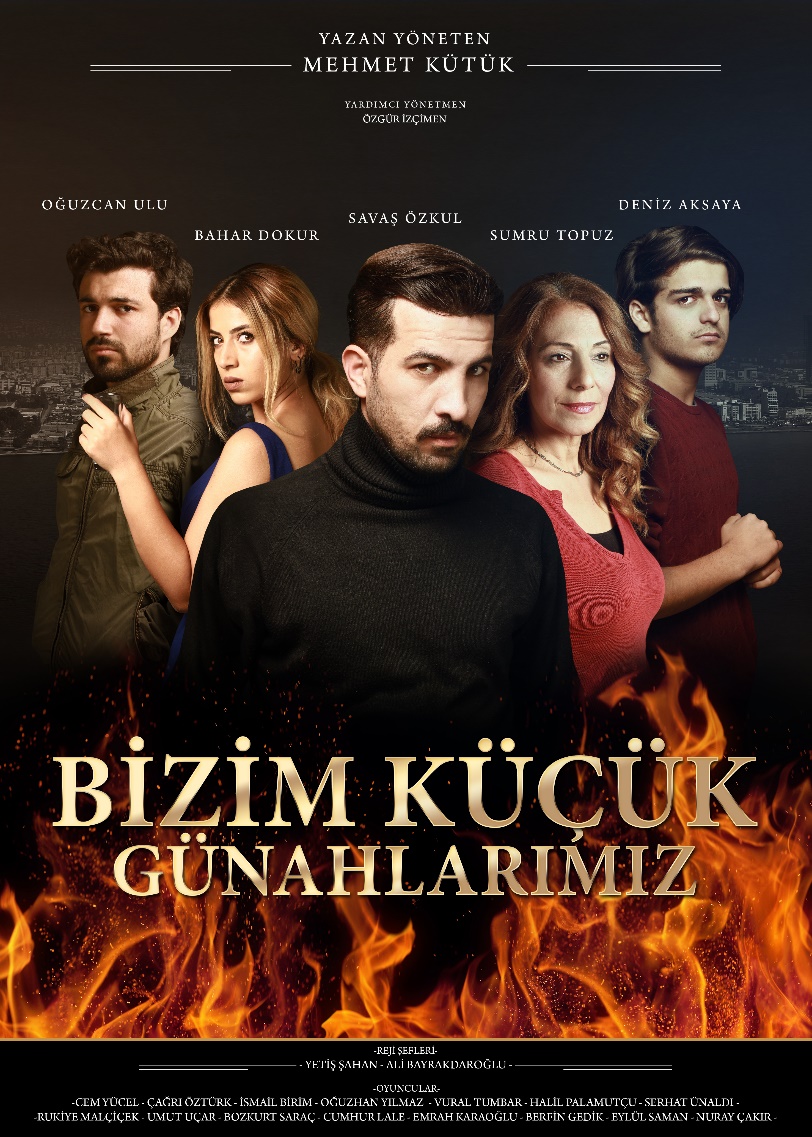 Vizyon Tarihi:   17 Kasım 2017Şirket: Kalem Film Filmin Türü: Dram - Aşk Filmin Süresi: 85 DakikaYönetmen:   Mehmet KütükSenaryo:Mehmet KütükGörüntü Yönetmeni: Mehmet KütükMüzik: Mehmet YorulmazOyuncular: Savaş Özkul Bahar Dokur Oğuzcan Ulu Sungur TopuzKonusu: Birbirinden uzak gibi görünen ama iç içe geçmiş hayatların akıl almaz rastlantılarla bir araya gelişinin doğurduğu macera dolu bir aşk hikâyesi.